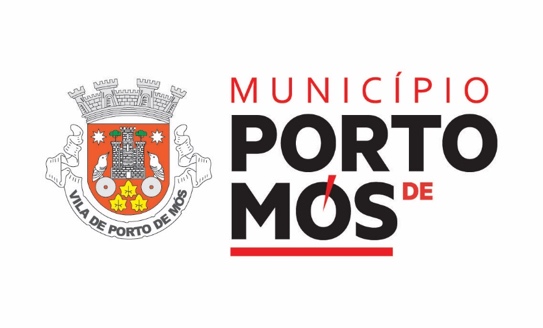 REQUERIMENTO COVID-19:PEDIDO DE APOIO EMPRESARIALTARIFA FIXA DA ÁGUA, SANEAMENTO E RESÍDUOS SÓLIDOSExmo. SenhorPresidente da Câmara Municipal de Porto de MósVem requerer a V. Exa. que lhe seja concedido a isenção TARIFA FIXA DA ÁGUA, SANEAMENTO E RESÍDUOS SÓLIDOS:Empresa / nome individual:_______________________________________________________ Morada:______________________________________________________________________NIF: ________________________ Código Postal: _______ - _____ Localidade: ______________Telefone: ______________________ Email: _________________________________________Nº de Código: ________________________ Nº de Contador: ____________________________Ramo da atividade: _________________________________ CAE: ________________________Pede Deferimento Porto de Mós, ______ de ________________________ de _________ O Requerente ____________________________________________________________